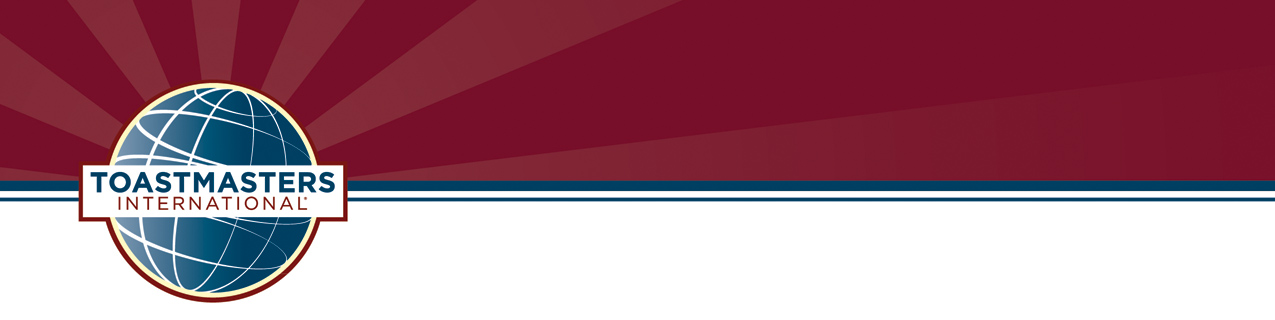 Dan Kyburz, DTM Club Growth Director  District 54dan.kyburz@gmail.comhttps://d54TM.org630-770-4993 (cell)October 17, 2020Club Growth Director ReportMeet your marketing teamClub Growth Director – Dan Kyburz, DTMClub Extension Chair – Kelly Nielsen, DTM, PRAClub Quality & Membership Coordinator – Bonnie Tippey, DTM, PDGClub Retention Chair – Valerie Horton, DTM, PDDCorporate Relations Chair - <open>Prison Club Manager – Jon Greiner, DTM, PIPCritical Success FactorsGoal 1: Club Growth (Base 66)Distinguished			Club Base x1.015		= 67Select Distinguished		Club Base x1.03		= 68President’s Distinguished		Club Base x1.05		= 70Smedley Distinguished		Club Base x1.08		= 72Goal 2: Membership Payments (Base 2,231)Distinguished			Club Base x1.015		= 2265Select Distinguished		Club Base x 1.03		= 2298President’s Distinguished		Club Base x1.05		= 2343Smedley Distinguished		Club Base x1.08		= 2410Club Extension Report – Kelly Nielsen, DTMI did not receive an update from the Club Extension Chair this month.The only update I have is from Chris Boyk, DTM is currently working a lead with Panduit, Tinley Park. They have started regular meetings. Hopefully, they will charter soon.Dan Kyburz, DTM is currently working a lead with Minority Business Development Center, Peoria. Sent resources to Fred. No update.Darrel Felty, DTM is currently working a lead with Black Chamber of Commerce/The Inc Spot Incubator, Decatur. No update.Craig Karvala, DTM is currently working a lead with Monee Chamber of Commerce, about starting a club in Village of Manteno. No update.Darrel Felty, DTM is currently working a lead with McClean Country Economic Development Council, Normal. No update.If you want to be a Club Sponsor, or Club Mentor, or just be part of the launch team that, introduces the Toastmaster experience to potential members, please contact Kelly or me.Club Quality & Membership Report – Bonnie Tippey, DTMWe got quite a shock after the September dues renewal date passed. We knew there were several clubs that were struggling. We thought we might lose 6-8 clubs. We were not prepared for the reality of losing 16 clubs. The District 54 Strategic Planning Committee is very concerned and will discuss the issue at the next meeting, October, 27. I recommend the Trio, District marketing Team, Division Directors and Area Directors have a brainstorming session before that so we can present our finding to the committee for review.We have 21 clubs in 13+ member range, 19 in the 13-19 and only 2 clubs at 20+, at or above charter strength.We have one club, Illini Toastmasters (E52), plans on sending in the paperwork to disband. Bonnie did a webinar on Rebuilding a Club September 24. Please let us know what other topics you would like to see presented to help you rebuild your clubs.Club Retention Report – Valerie Horton, DTMWe started the year with 37 clubs in the 0-12 member range. We now have 52 clubs in 0-12 member range. We have 29 with 8-12 members and 23 with 0-7 members.We will not be able to save all these clubs. We need to identify the ones that are trying to rebuild and prioritize our resources to support their efforts at rebuilding. We have 6 clubs that have 7 members, and need just one more member to become active.Valerie has reached out to the clubs, and Area Directors with clubs that had >8 members, before the dues due date. If you would like to be a Coach, or know someone who would like to be a Coach, please let Valerie know. We had a Club Coach call September 21 at 7:00 PM. No one attended. Our next Club Coach Call is scheduled for October 19 at 7:00 PM. If you would like to attend, please let Val or me know so we can send you the link. Corporate Relations Report – <open>This is a new position this year. The primary purpose is to work with the major corporations in our district and build new clubs. We are currently searching for a qualified candidate. If you think you might be interested, please contact me.Prison Club Report – Jon Greiner, DTMNot change in club status since last month. Prisons are still on lock-down because of Covis-19. We cannot get into the prisons to conduct meetings.During September, we renewed the dues of a minimum number of members of both clubs to assure they are viable, then plan to start the clubs up again when restrictions are lifted. Club & Membership Building IncentivesPlease visit the District 54 website to view the incentives https://d54tm.com/incentives. There has been a change. TI will not let us offer cash incentives, except as reimbursement for actual expenses..DuesDues were due September 31. So far 50 clubs have paid for a minimum of 8 members. 10 clubs have not paid anything, and 13 have paid something. Area directors please reach out to your clubs on the list below and see if you can get them to pay dues. Sharing IdeasOne of the great things about Toastmasters is their willingness to share ideas. I would like to have monthly training webinars to help clubs obtain new members, and retain existing members. Please send me your ideas on what you want to see at these monthly webinars. How can the District, and your Area Directors help you be successful?Respectively Submitted,Dan Kyburz, DTMD54 Club Growth Director630-770-4993 (cell)“Where leaders are made.”Paid ClubsMember PaymentsGoal722,410Actual50748Base662,231"+/-"-22-1,662District 54 - October 15, 2009District 54 - October 15, 2009District 54 - October 15, 2009District 54 - October 15, 2009District 54 - October 15, 2009District 54 - October 15, 2009District 54 - October 15, 2009DivAreaClubNameLocationBaseT/DateA105719066Rockford Communication LeagueRockford2121A113399Fox Valley ToastmastersSt Charles2013A115568Timely Talkers ToastmastersNorth Aurora2013A11592584Fox River ToastmastersMontgomery1814A111345083Talk of the TownBatavia1814A121097297Advanced ExpressivesNorth Aurora1514B205647John Deere Toastmasters ClubMoline2316B21822320RLI Toastmasters ClubPeoria2015C32935486Logistically Speaking ClubMorton2213C324873195Mapleton Risers Toastmasters ClubMapleton2514D401481419ADM ToastmastersDecatur1817D407294753Electric ToastDecatur2118D418441State Farm OAKSBloomington2019D419494State Farm Twin Lakes ClubBloomington1916D413381State Farm Talk of the South ClubBloomington1413D423736Pioneer ClubBloomington1916D429312State Farm Speakeasy ClubBloomington1815D433024Delightful Greeters Advanced ClubBloomington2117E508288Lincoln-Way ToastmastersFrankfort2014E501339001New Lenox ToastmastersNew Lennox2122E511944Bridge Builders ClubPlainfield2017District 54 - October 15, 2009District 54 - October 15, 2009District 54 - October 15, 2009District 54 - October 15, 2009District 54 - October 15, 2009District 54 - October 15, 2009District 54 - October 15, 2009DivAreaClubNameLocationBaseT/DateA101752Rockford ClubRockford80A101977Blue BlazersRockford1312A103481Inspiring SpeakersFreeport810A10611696Rock On! Rockford129A105719066Rockford Communication LeagueRockford2121A113399Fox Valley ToastmastersSt Charles2013A115568Timely Talkers ToastmastersNorth Aurora2013A11592584Fox River ToastmastersMontgomery1814A111345083Talk of the TownBatavia1814A115471100AGWN Voices ToastmastersBatavia160A123190De Kalb Area ToastmastersDekalb57A126974Listen, Learn, Lead ClubElgin1310A128325Toast of the Fox ClubElgin1210A121097297Advanced ExpressivesNorth Aurora1514B205647John Deere Toastmasters ClubMoline2316B205845Quad Cities Easy Speakers Toastmasters ClubMoline126B205999Esprit De Corps ClubRock Island1110B207889Hilltop Toaster ClubEast Moline97B204349525Yash Toastmasters ClubEast Moline10B207438156Deere 13th CommunicatorsEast Moline127B211196Lincoln-Douglas ClubCanton00B212068Pimiteoui ClubPeoria78B215765Prairieland Toastmasters ClubPeoria106B21822320RLI Toastmasters ClubPeoria2015B213687007Forging LeadersDunlap1110B22817159Orpheum Orators ClubGalesburg107B221351517The Leadership TrainLasalle1010B227447100Quad Cities Nuclear Power SpeakersCordova220B227711990S.W.A.P. Toastmasters ClubKewanee208C3079Caterpillar Employees ClubEast Peoria66C30612882Riverfront ClubPeoria70C30811858Professional Communicators ClubPeoria1612C314339Power Communicators ClubMossville1210C31948429Progressively Speaking ClubPeoria2011C311278195Astounding CommunicatorsMossville139C312134378Tech It EasyMossville88C322702Tazewell ToastmastersPekin119C32935486Logistically Speaking ClubMorton2213C323145183Pekin Insurance ToastmastersPekin40C324873195Mapleton Risers Toastmasters ClubMapleton2514D401647Greater Decatur Chamber ToastmastersDecatur98D401481419ADM ToastmastersDecatur1817D403265258ADM City CenterDecatur910D407294753Electric ToastDecatur2118D413381State Farm Talk of the South ClubBloomington1413D417057State Farm Landmark ClubBloomington99D418441State Farm OAKSBloomington2019D419494State Farm Twin Lakes ClubBloomington1916D41973355State Farm Talkin' 24/7Bloomington106D42995State Farm Windjammers ClubBloomington1511D423228State Farm Summit Talks ClubBloomington80D423736Pioneer ClubBloomington1916D429312State Farm Speakeasy ClubBloomington1815D431711Sunrise Speakers ClubBloomington127D433024Delightful Greeters Advanced ClubBloomington2117D439374Four Seasons Toastmasters ClubBloomington89D439937Thursday Noon TalkersBloomington1211D43843254College of Business ClubBloomington166E50124Joliet Jesters ClubCrest Hill129E503479Key City Toastmasters ClubKankakee148E507582Iroquois Early Risers ClubWatseka138E508288Lincoln-Way ToastmastersFrankfort2014E501339001New Lenox ToastmastersNew Lennox2122E511944Bridge Builders ClubPlainfield2017E514290Morris Area Toastmasters ClubMorris97E51754322Confident Communicators Toastmasters ClubPlainfield1010E515251725Bolingbrook Area Chamber of Commerce ToastmastersBolingbrook00E52467McKinley ClubChampaign1712E521354Lincoln Trails ClubCharleston55E527423Toast of Champaign ClubChampaign169E527936Fireside Toastmasters ClubChampaign1310E526556156GSI ToastmastersChampaign86E526716054Illini ToastmastersChampaign150District 54 - October 15, 2009District 54 - October 15, 2009District 54 - October 15, 2009District 54 - October 15, 2009District 54 - October 15, 2009ClubDivAreaRenewal_StatusName612882C30**Renewals not here**Riverfront Club4349525B20**Renewals not here**Yash Toastmasters Club7447100B22**Renewals not here**Quad Cities Nuclear Power Speakers3228D42**Renewals not here**State Farm Summit Talks Club5251725E51**Renewals not here**Bolingbrook Area Chamber of Commerce Toastmasters1196B21**Renewals not here**Lincoln-Douglas Club1752A10**Renewals not here**Rockford Club6716054E52**Renewals not here**Illini Toastmasters3145183C32**Renewals not here**Pekin Insurance Toastmasters5471100A11**Renewals not here**AGWN Voices Toastmasters6556156E52Low - Minimum requirement not yet metGSI Toastmasters4290E51Low - Minimum requirement not yet metMorris Area Toastmasters Club973355D41Low - Minimum requirement not yet metState Farm Talkin' 24/71711D43Low - Minimum requirement not yet metSunrise Speakers Club1354E52Low - Minimum requirement not yet metLincoln Trails Club817159B22Low - Minimum requirement not yet metOrpheum Orators Club5765B21Low - Minimum requirement not yet metPrairieland Toastmasters Club5845B20Low - Minimum requirement not yet metQuad Cities Easy Speakers Toastmasters Club79C30Low - Minimum requirement not yet metCaterpillar Employees Club7889B20Low - Minimum requirement not yet metHilltop Toaster Club3190A12Low - Minimum requirement not yet metDe Kalb Area Toastmasters7438156B20Low - Minimum requirement not yet metDeere 13th Communicators843254D43Low - Minimum requirement not yet metCollege of Business Club